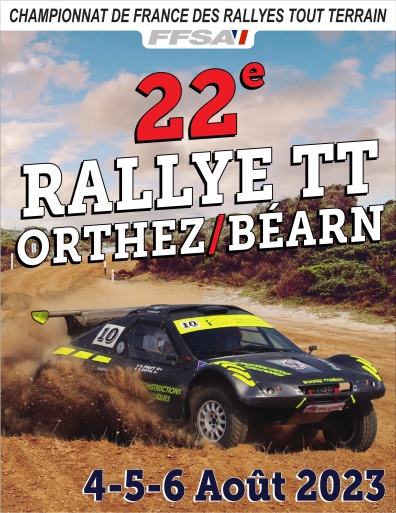 RALLYE TOUT-TERRAIN ORTHEZ-BEARNNom ______________________________________________________________________________Prénom ___________________________________________________________________________MEDIA ____________________________________________________________________________Adresse____________________________________________________________________________Téléphone__________________________________________________________________________E-mail_____________________________________________________________________________Joindre l’assurance vous couvrant dans vos fonctions de photographes en bord de pisteA renvoyer à : marie-france.estenave@wanadoo.fr
Tel : 06 07 52 20 14